Порядок проведения итогового собеседования по русскому языкуна территории Самарской области в 2023 году1. Общие положения:1.1. Настоящий Порядок проведения итогового собеседования по русскому языку на территории Самарской области в 2023 году (далее – Порядок) разработан в соответствии с документами:постановлением Правительства Российской Федерации 
от 29.11.2021 № 2085 «О федеральной информационной системе обеспечения проведения государственной итоговой аттестации обучающихся, освоивших основные образовательные программы основного общего и среднего общего образования, и приема граждан в образовательные организации для получения среднего профессионального и высшего образования и региональных информационных системах обеспечения проведения государственной итоговой аттестации обучающихся, освоивших основные образовательные программы основного общего и среднего общего образования»;приказом Министерства просвещения Российской Федерации 
и Федеральной службы по надзору в сфере образования и науки от 07.11.2018 № 189/1513 «Об утверждении Порядка проведения государственной итоговой аттестации по образовательным программам основного общего образования» (далее – Порядок проведения ГИА-9);методическими документами по организации и проведению итогового собеседования по русскому языку в 2023 году (письмо Федеральной службы по надзору в сфере образования и науки от 22.11.2022 № 04-435).1.2. Порядок определяет категории участников итогового собеседования, сроки и продолжительность проведения итогового собеседования, требования, предъявляемые к лицам, привлекаемым к проведению и проверке итогового собеседования, порядок сбора исходных сведений и подготовки к проведению итогового собеседования, порядок проведения и проверки итогового собеседования, порядок обработки и хранения материалов итогового собеседования и информирования участников итогового собеседования о результатах. 1.3.  В соответствии с пунктом 12 постановления Правительства Российской Федерации от 29.11.2021 № 2085 «О федеральной информационной системе обеспечения проведения государственной итоговой аттестации обучающихся, освоивших основные образовательные программы основного общего и среднего общего образования, и приема граждан в образовательные организации для получения среднего профессионального и высшего образования и региональных информационных системах обеспечения проведения государственной итоговой аттестации обучающихся, освоивших основные образовательные программы основного общего и среднего общего образования» и на основании согласия обучающегося (его законного представителя) на обработку персональных данных в региональную информационную систему (далее – РИС ГИА-9) вносятся сведения об участниках государственной итоговой аттестации, включая сведения о страховом номере индивидуального лицевого счета участников государственной итоговой аттестации (для граждан Российской Федерации).1.4. С целью соблюдения конституционных прав граждан на получение основного общего образования обучающимся, отказывающимся дать согласие на обработку персональных данных, обеспечивается возможность прохождения итогового собеседования по русскому языку без внесения их персональных данных в РИС ГИА-9.1.5. Для прохождения итогового собеседования по русскому языку обучающиеся (законные представители), отказывающиеся дать согласие на обработку персональных данных, подают заявление в государственную экзаменационную комиссию (далее – ГЭК) с просьбой предоставить возможность похождения итогового собеседования по русскому языку без внесения их персональных данных в РИС ГИА-9.ГЭК принимает решение о допуске данных обучающихся к сдаче итогового собеседования по русскому языку, а также определяют для них место сдачи, аудиторию.1.6. Итоговое собеседование является допуском к государственной итоговой аттестации по образовательным программам основного общего образования (далее – ГИА) для обучающихся IX классов, в том числе для:лиц, осваивающих образовательные программы основного общего образования в форме семейного образования, либо лиц, обучающихся по не имеющим государственной аккредитации образовательным программам основного общего образования, проходящих экстерном ГИА в организации, осуществляющей образовательную деятельность по имеющим государственную аккредитацию образовательным программам основного общего образования (далее – экстерны);обучающихся с ограниченными возможностями здоровья (далее – ОВЗ);экстернов с ОВЗ;обучающихся – детей-инвалидов и инвалидов;экстернов – детей-инвалидов и инвалидов; обучающихся на дому;обучающихся в образовательных организациях, в том числе санаторно-курортных, в которых проводятся необходимые лечебные, реабилитационные и оздоровительные мероприятия для нуждающихся 
в длительном лечении;обучающихся специальных учебно-воспитательных учреждениях закрытого типа, в учреждениях, исполняющих наказание в виде лишения свободы.1.7. Итоговое собеседование проводится в очной форме 
в образовательных организациях, реализующих образовательные программы основного общего образования и имеющих государственную аккредитацию (далее – ОО), в медицинских организациях, а также на дому.Для участников итогового собеседования, обучающихся (или находящихся) по состоянию здоровья на дому, в ОО, в том числе санаторно-курортных, в которых проводятся необходимые лечебные, реабилитационные и оздоровительные мероприятия для нуждающихся 
в длительном лечении, в том числе для участников итогового собеседования, соблюдающих карантинные меры, и не имеющих возможности 
по объективным причинам участвовать в итоговом собеседовании в очной форме, итоговое собеседование может быть организовано в дистанционном формате с использованием электронных технологий (платформа Jazz, платформа Яндекс Телемост или др.). Решение об организации итогового собеседования в дистанционном формате принимается ГЭК не позднее чем за два дня до проведения итогового собеседования.Основанием для организации проведения итогового собеседования на дому, в медицинской организации являются заключение медицинской организации и рекомендации психолого-медико-педагогической комиссии (далее – ПМПК).Итоговое собеседование проводится 08.02.2023 и в дополнительные сроки 15.03.2023 и 15.05.2023.Начало проведения итогового собеседования в 09:00.Продолжительность проведения итогового собеседования для каждого участника составляет в среднем 15-16 минут (в продолжительность итогового собеседования не включается время, отведенное на подготовительные мероприятия: приветствие участника итогового собеседования, заполнение бланка итогового собеседования участником, внесение сведений 
в ведомость учета проведения итогового собеседования в аудитории, инструктаж участника итогового собеседования экзаменатором-собеседником по выполнению заданий контрольных измерительных материалов (далее – КИМ) итогового собеседования до начала 
процедуры и др.).Для участников итогового собеседования с ОВЗ (при подаче заявления на прохождение итогового собеседования с приложением соответствующего заключения ПМПК), детей-инвалидов и инвалидов (при подаче заявления 
на прохождение итогового собеседования с приложением справки, подтверждающей инвалидность) продолжительность проведения итогового собеседования увеличивается на 30 минут (т.е. общая продолжительность итогового собеседования для указанных категорий участников может составлять 45-46 минут).Участники итогового собеседования с ОВЗ, участники итогового собеседования – дети-инвалиды и инвалиды самостоятельно по своему усмотрению распределяют время, отведенное на проведение итогового собеседования. Так, вышеназванные участники итогового собеседования могут использовать время как на подготовку к ответам (например, использовать больше времени на подготовку, чем предусмотрено заданиями  КИМ итогового собеседования), так и на ответы на задания КИМ итогового собеседования. Участникам итогового собеседования с ОВЗ, детям-инвалидам и инвалидам (при предъявлении справки, подтверждающей инвалидность) предоставляется право выполнить только те задания КИМ итогового собеседования, которые с учетом особенностей психофизического развития посильны им для выполнения. Основанием для выполнения отдельных заданий, предусмотренных КИМ итогового собеседования, и оценивания 
по критериям, по которым данный участник итогового собеседования оценивается, являются соответствующие рекомендации ПМПК.Перечень нозологических категорий, для которых предусмотрено выполнение отдельных заданий КИМ итогового собеседования, формы выполнения заданий, а также минимальные возможные баллы и максимальные возможные баллы, необходимые им для получения результата «зачет» представлены в Приложении 1. Оценка выполнения заданий итогового собеседования осуществляется в соответствии с критериями по системе «зачет»/«незачет».Зачет выставляется участникам, набравшим не менее 10 баллов. Максимальное количество баллов за выполнение работы - 20 баллов.Для лиц с ОВЗ, обучающихся, экстернов – детей-инвалидов 
и инвалидов максимальные возможные баллы и минимальные возможные баллы за итоговое собеседование представлены в Приложении 1. Участники итогового собеседования, особенности психофизического развития которых не позволяют им выполнить задания КИМ итогового собеседования в устной форме, могут выполнять задания КИМ итогового собеседования в письменной форме при наличии соответствующих рекомендаций ПМПК. При проведении итогового собеседования 
в письменной форме допускается использование черновиков. Письменная форма работы оформляется на листах бумаги со штампом ОО, на базе которой участник проходит итоговое собеседование.Повторно к итоговому собеседованию в дополнительные сроки допускаются участники: получившие «незачет» в феврале, марте; не явившиеся на итоговое собеседование по уважительным причинам, подтвержденным документально; не завершившие итоговое собеседование по уважительным причинам, подтвержденным документально.1.8. В рамках подготовки к проведению итогового собеседования территориальные управления министерства образования и науки Самарской области (далее – территориальные управления) не позднее чем за две недели:обеспечивают информирование участников итогового собеседования и их родителей (законных представителей) по вопросам организации 
и проведения итогового собеседования, в том числе в дистанционном формате с использованием платформы Jazz, платформы Яндекс Телемост или др.;обеспечивают сбор сведений об участниках итогового собеседования, включая категории лиц с ОВЗ, детей-инвалидов или инвалидов, а также распределение их по местам проведения итогового собеседования в сроки, определенные региональным центром обработки информации (далее – РЦОИ);  обеспечивают условия для проведения итогового собеседования 
для обучающихся с ОВЗ, детей-инвалидов и инвалидов, а также лиц, обучающихся по состоянию здоровья на дому, в ОО в том числе 
санаторно-курортных, в которых проводятся необходимые лечебные, реабилитационные и оздоровительные мероприятия для нуждающихся в длительном лечении с учетом их индивидуальных особенностей;определяют лиц, ответственных за процедуру проведения итогового собеседования от территориального управления;утверждают места работы комиссии, осуществляющей проверку итогового собеседования (далее – эксперты);обеспечивают информационную безопасность при хранении, использовании и передаче КИМ итогового собеседования, в том числе определяют места хранения КИМ итогового собеседования лиц, имеющих 
к ним доступ, принимают меры по защите КИМ итогового собеседования 
от разглашения содержащейся в них информации.1.9. ОО осуществляют следующие функции в рамках проведения итогового собеседования:обеспечивают информирование участников итогового собеседования и их родителей (законных представителей) по вопросам организации 
и проведения итогового собеседования, в том числе в дистанционном формате с использованием платформы Jazz, платформы Яндекс Телемост или др.;определяют лиц, ответственных за процедуру проведения итогового собеседования в ОО;предоставляют территориальным управлениям сведения для внесения 
в РИС ГИА-9;обеспечивают отбор и подготовку специалистов, привлекаемых 
к проведению итогового собеседования;не позднее чем за две недели до проведения итогового собеседования формируют и утверждает состав комиссии ОО по проведению итогового собеседования (организаторы проведения итогового собеседования, обеспечивающие передвижение участников итогового собеседования (далее - организаторы проведения итогового собеседования), экзаменаторы-собеседники, технические специалисты, ответственные за получение и тиражирование материалов итогового собеседования);под подпись информируют специалистов, привлекаемых к проведению итогового собеседования с Порядком, утвержденным министерством образования и науки Самарской области (далее – министерство);под подпись информируют участников итогового собеседования и их родителей (законных представителей) о формате, местах и сроках проведения итогового собеседования, о времени и месте ознакомления 
с результатами итогового собеседования, а также о результатах итогового собеседования, полученных участниками; обеспечивают условия для проведения итогового собеседования 
в соответствии с требованиями санитарно-эпидемиологических правил 
и нормативов в том числе:	явку участников итогового собеседования в целях минимизации контактов участников итогового собеседования по заранее составленному ОО графику;	проведение термометрии при входе в ОО;гигиеническую обработку рук с применением кожных антисептиков или дезинфицирующих салфеток при входе в ОО;	использование комиссией ОО по проведению итогового собеседования средств индивидуальной защиты.	2. Особенности проведения итогового собеседования в очном формате:Для проведения итогового собеседования выделяются:помещение для получения и тиражирования КИМ итогового собеседования (далее – Штаб). Штаб оборудуется телефонной связью, принтером, персональным компьютером с выходом в сеть «Интернет» для получения КИМ итогового собеседования, критериев оценивания итогового собеседования и других материалов итогового собеседования.аудитории, в которых участники итогового собеседования ожидают приглашения для участия в итоговом собеседовании;аудитории проведения итогового собеседования, оборудованные техническими средствами, позволяющими осуществить аудиозапись устных ответов участников итогового собеседования; аудитории для участников, завершивших итоговое собеседование.2.2. Количество, общая площадь и состояние помещений, предоставляемых для проведения итогового собеседования, должны обеспечивать проведение итогового собеседования в условиях, соответствующих требованиям санитарно-эпидемиологических правил 
и нормативов.2.3. В день проведения итогового собеседования в месте проведения итогового собеседования должны присутствовать:ответственный организатор ОО;технический специалист;экзаменатор-собеседник;эксперт (в случае, если проверка осуществляется непосредственно 
в процессе ответа участника, в специальных учебно-воспитательных учреждениях закрытого типа, а также в учреждениях, исполняющих наказание в виде лишения свободы, и иных случаях, оформленных протоколом ГЭК);организатор вне аудитории.В день проведения итогового собеседования в месте проведения итогового собеседования также могут присутствовать:ассистент, оказывающий участникам итогового собеседования с ОВЗ, участникам итогового собеседования – детям-инвалидам и инвалидам необходимую техническую помощь с учетом состояния их здоровья, особенностей психофизического развития и индивидуальных возможностей, помогающих им занять рабочее место, передвигаться, прочитать задание;аккредитованные общественные наблюдатели;аккредитованные представители средств массовой информации;должностные лица Рособрнадзора, а также иные лица, определенные Рособрнадзором, и (или) должностные лица министерства (департамента по надзору и контролю в сфере образования министерства).2.4. За два дня до проведения итогового собеседования РЦОИ передает в территориальные управления на бумажном носителе бланки итогового собеседования (Приложение 2), в электронном виде файлы формата b2p для загрузки в автономную станцию записи ответов участников и в электронном виде следующие формы: «Список участников итогового собеседования», «Ведомости учета проведения итогового собеседования в аудитории», «Черновики протоколов экспертов», «Акт о досрочном завершении итогового собеседования по русскому языку по уважительным причинам» (Приложение 3). После получения указанных форм территориальные управления передают данную информацию в ОО.2.5. Ответственный организатор ОО за день до проведения итогового собеседования осуществляет распределение участников и работников по аудиториям. В форме «Список участников итогового собеседования» заполняет поле «Аудитория».2.6. Не позднее чем за сутки до проведения итогового собеседования ОО скачивает  с официального сайта Федерального государственного бюджетного научного учреждения «Федеральный институт педагогических измерений» (http://fipi.ru) (далее – ФГБНУ «ФИПИ»)  и тиражирует в необходимом количестве критерии оценивания для экспертов. 2.7. В день проведения итогового собеседования не ранее 7.30 ответственный от территориального управления получает по защищенному каналу от РЦОИ комплекты КИМ для проведения итогового собеседования. После получения указанных комплектов ответственный от территориального управления направляет их в ОО. Технический специалист ОО получает и тиражирует черно-белые комплекты КИМ для проведения итогового собеседования в необходимом количестве. 2.8. Получение КИМ итогового собеседования для обучающихся                        в специальных учебно-воспитательных учреждениях закрытого типа,                      а также в учреждениях, исполняющих наказание в виде лишения свободы, осуществляется в РЦОИ по соответствующему графику.2.9. Участники итогового собеседования ожидают своей очереди 
в аудитории ожидания. Организатор проведения итогового собеседования в соответствии со списком приглашает участника итогового собеседования и сопровождает его в аудиторию проведения итогового собеседования, а после окончания итогового собеседования для данного участника – в аудиторию для участников, прошедших итоговое собеседование. 2.10. В аудитории проведения экзаменатор-собеседник проверяет документ, удостоверяющий личность участника итогового собеседования, выдает участнику бланк итогового собеседования и контролирует внесение участником итогового собеседования регистрационных сведений и подписи в бланк итогового собеседования, вносит данные участника итогового собеседования в ведомость учета проведения итогового собеседования в аудитории. Участники с ОВЗ, дети-инвалиды и инвалиды в бланке итогового собеседования в поле «Резерв» ставят «22». Участники, отказавшиеся от внесения персональных данных в РИС ГИА-9, не заполняют данные о документе, удостоверяющем личность.2.11. После заполнения участником регистрационных полей бланка итогового собеседования экзаменатор-собеседник выдает КИМ 
участнику, фиксирует время начала итогового собеседования 
с участником в ведомости учета проведения итогового собеседования 
в аудитории и проводит итоговое собеседование. Участник итогового собеседования перед началом ответа по просьбе экзаменатора собеседника произносит свою фамилию, имя, отчество, номер варианта и код работы.2.12. Во время проведения итогового собеседования в аудитории осуществляется индивидуальная аудиозапись ответов каждого участника итогового собеседования с использованием автономной станции записи ответов участников (за исключением аудиторий, организованных 
в специальных учебно-воспитательных учреждениях закрытого типа, 
а также в учреждениях, исполняющих наказание в виде лишения свободы и других случаях по решению ГЭК).  Допускается использование иных программ для записи ответов участников итогового собеседования, в случае отсутствия возможности использования автономной станции записи ответов участников, в том числе для участников, отказавшихся от внесения персональных данных в РИС ГИА-9.После завершения итогового собеседования участник прослушивает полную аудиозапись своего ответа для того, чтобы убедиться, что аудиозапись проведена полностью без сбоев, голос участника итогового собеседования и экзаменатора-собеседника отчетливо слышны. Участники итогового собеседования могут прослушать часть аудиозаписи по своему усмотрению.В случае если аудиозапись произведена без сбоев, участник подтверждает завершение итогового собеседования и ставит свою подпись в «Ведомость учета проведения итогового собеседования в аудитории».В случае выявления некачественной аудиозаписи ответа участника итогового собеседования ответственный организатор образовательной организации составляет акт о техническом сбое при записи ответов.Такому участнику предоставляется возможность повторно пройти итоговое собеседование в дополнительные сроки проведения итогового собеседования, предусмотренные Порядком, или в день проведения итогового собеседования без замены бланка итогового собеседования, 
но с использованием другого варианта КИМ итогового собеседования, 
с которым участник не работал ранее. В случае согласия участника итогового собеседования и наличия технической возможности 
для повторного прохождения процедуры в день проведения итогового собеседования участник может быть приглашен в другую аудиторию проведения для работы с другим КИМ итогового собеседования. В этом случае участник в бланке итогового собеседования меняет номер варианта 
и номер аудитории в соответствующем поле.Во время проведения итогового собеседования в аудиториях, организованных в специальных учебно-воспитательных учреждениях закрытого типа, а также в учреждениях, исполняющих наказание в виде лишения свободы, а также в аудиториях, в которых присутствуют участники, отказавшиеся от ведения аудиозаписи, технический специалист осуществляет протоколирование устных ответов участников.2.13. Во время проведения итогового собеседования участникам итогового собеседования запрещено использовать средства связи, 
фото-, аудио- и видеоаппаратуру, справочные материалы, письменные заметки и иные средства хранения и передачи информации. 2.14. В случае если участник итогового собеседования по состоянию здоровья или другим объективным причинам не может завершить итоговое собеседование, он может покинуть аудиторию проведения итогового собеседования. Ответственный организатор ОО составляет «Акт о досрочном завершении итогового собеседования по уважительным причинам», 
а экзаменатор-собеседник вносит соответствующую отметку в бланк итогового собеседования и в форму «Ведомость учета проведения итогового собеседования в аудитории».3. Особенности проведения итогового собеседования в дистанционном формате:3.1. Для проведения итогового собеседования в дистанционном формате в ОО выделяются:Штаб;помещения, в которых работают экзаменаторы-собеседники и эксперты (возможно размещение экзаменатора-собеседника и эксперта как в одной аудитории, так и в разных).3.2. Количество, общая площадь и состояние помещений, предоставляемых для проведения итогового собеседования, должны обеспечивать проведение итогового собеседования в условиях, соответствующих требованиям санитарно-эпидемиологических правил 
и нормативов.3.3. За два дня до проведения итогового собеседования РЦОИ передает в территориальные управления на бумажном носителе бланки итогового собеседования (Приложение 2) и в электронном виде следующие формы: «Список участников итогового собеседования», «Ведомости учета проведения итогового собеседования в аудитории», «Акт о досрочном завершении итогового собеседования по русскому языку по уважительным причинам» (Приложение 3). После получения указанных форм территориальные управления передают данную информацию в ОО.3.4. Заполнение бланков итогового собеседования осуществляется 
за два дня до проведения итогового собеседования лично участниками итогового собеседования (в случае, если участник по объективным причинам не может заполнить бланк итогового собеседования, то регистрационные поля бланка заполняются родителем (законным представителем) или экспертом в  день проведения итогового собеседования. После заполнения регистрационных полей бланк итогового собеседования передают ответственному организатору ОО для дальнейшей передачи эксперту.3.5. Ответственный организатор ОО не позднее чем за день 
до проведения итогового собеседования осуществляет распределение участников, работников и экспертов по группам (конференциям). Для каждой группы «участник-экзаменатор-собеседник-эксперт» создается отдельная конференция. Ответственный организатор ОО утверждает расписание проведения конференций. В форме «Список участников итогового собеседования» заполняет поле «Аудитория» (для каждого участника – отдельный номер аудитории, при этом номер аудитории должен быть уникальным и не совпадать с нумерацией аудиторий в ОО, в которой обучается участник).3.6. Не позднее чем за сутки до проведения итогового собеседования ОО скачивает  с официального сайта ФГБНУ «ФИПИ» (http://fipi.ru) 
и тиражирует в необходимом количестве критерии оценивания для экспертов. 3.7. За день до проведения итогового собеседования проводится тестовое подключение к выбранной платформе. Экзаменатор-собеседник создает видеоконференцию/видеоконференции и направляет ссылку/ссылки по электронной почте для приглашения в конференцию участнику итогового собеседования и эксперту (в случае если эксперт работает удаленно от экзаменатора-собеседника).3.8. В день проведения итогового собеседования не ранее 7.30 
ответственный от территориального управления получает от РЦОИ комплекты КИМ для проведения итогового собеседования. После получения указанных комплектов ответственный от территориального управления направляет их ответственному организатору от ОО, который в свою очередь передает их экзаменаторам-собеседникам и экспертам.Ответственный организатор ОО передает бланки итогового собеседования эксперту в соответствии с распределением.3.9. В день проведения итогового собеседования согласно утвержденному расписанию участники конференции подключаются 
к видеоконференции. 3.10. Перед началом итогового собеседования экзаменатор-собеседник проводит идентификацию личности участника через предъявление участником для обозрения документа, удостоверяющего личность, позволяющего четко увидеть фотографию обучающегося и его фамилию, имя, отчество. 3.11. Для участника и эксперта экзаменатор-собеседник с помощью функционала «Демонстрация экрана» открывает КИМ. Экзаменатор- собеседник средствами программного комплекса открывает карточки 
с вопросами на своем рабочем столе. Допускается использование КИМ, 
а также карточек экзаменатора-собеседника в распечатанном виде.3.12. Экзаменатор-собеседник с помощью технических особенностей выбранной платформы начинает запись видеотрансляции. Во вкладке «Настройки» необходимо указать папку для сохранения записи видеоконференции.3.13. После завершения ответа участника экзаменатор-собеседник (при участии технического специалиста) останавливает видеозапись конференции с помощью стандартных средств платформы и завершает конференцию для всех участников. По завершении экзаменатор-собеседник, а также участник выходят из видеоконференции.После завершения видеоконференции технический специалист сохраняет видеозапись из каждой аудитории проведения итогового собеседования, копирует видеозаписи на съемный электронный накопитель (флеш-носители) и передает флеш-носители ответственному организатору ОО. Наименование файла с видеозаписью должно содержать дату проведения итогового собеседования, код ОО, код работы, фамилию 
и инициалы участника.3.14. Экзаменатор-собеседник передает ведомости учета проведения итогового собеседования, а также файл с записью видеоконференции ответственному организатору от ОО.4. Проверка и оценивание итогового собеседования.4.1. При проведении итогового собеседования в очном формате проверка итогового собеседования осуществляется в местах, определенных территориальными управлениями, после окончания проведения итогового собеседования по индивидуальным аудиозаписям ответов участников итогового собеседования (за исключением аудиторий, организованных 
в специальных учебно-воспитательных учреждениях закрытого типа, 
в учреждениях, исполняющих наказание в виде лишения свободы, а также в аудиториях, в которых присутствуют участники, отказавшиеся от ведения аудиозаписи). Проверка и оценивание итогового собеседования комиссией по проверке итогового собеседования должна завершиться не позднее чем через пять календарных дней с даты проведения итогового собеседования.Каждая аудиозапись итогового собеседования проверяется одним экспертом в соответствии с утвержденными критериями оценивания (за исключением аудиторий, организованных в специальных учебно-воспитательных учреждениях закрытого типа, а также в учреждениях, исполняющих наказание в виде лишения свободы и других случаях по согласованию с министерством). В специальных учебно-воспитательных учреждениях закрытого типа, учреждениях, исполняющих наказание в виде лишения свободы, 
и других случаях по решению ГЭК, проверка осуществляется экспертом непосредственно в процессе ответа участника в соответствии 
с утвержденными критериями оценивания. Баллы за работу эксперт выставляет в бланк итогового собеседования участника.4.2. При проведении итогового собеседования в дистанционном формате проверка экспертом может осуществляться непосредственно 
во время проведения итогового собеседования. В случае технического сбоя при подключении эксперта или наличии вопросов по оценке итогового собеседования оценивание работы участника осуществляется 
с использованием видеозаписи по завершении видеоконференции. 4.2. Эксперты должны соответствовать следующим требованиям:владение необходимой нормативной базой:- требованиями к результатам освоения основной образовательной программы основного общего образования по русскому языку, установленными федеральным государственным образовательным стандартом основного общего образования, утвержденным приказом Министерства просвещения Российской Федерации от 31.05.2021 № 287;- нормативными правовыми актами, регламентирующими проведение итогового собеседования;- настоящим Порядком;владение необходимыми предметными компетенциями:- наличие высшего образования по специальности «Русский язык 
и литература» с квалификацией «Учитель русского языка и литературы»;владение компетенциями, необходимыми для проверки итогового собеседования:- умение объективно оценивать устные ответы участников итогового собеседования;- умение применять установленные критерии оценивания;- умение разграничивать ошибки и недочёты различного типа;- умение оформлять результаты проверки, соблюдая установленные требования;- умение обобщать результаты.Необходимо осуществлять проверку итогового собеседования экспертами, не преподающими у данных участников (допускается привлечение экзаменаторов-собеседников из других ОО).Эксперт выставляет баллы в соответствии с критериями (Приложение 4) в черновик протокола (Приложение 2), а затем переносит в бланк итогового собеседования. В случае необходимости эксперт может обратиться к другому эксперту по вопросам оценки итогового собеседования. Баллы за работу эксперт выставляет в бланк итогового собеседования участника.4.3. По окончании всех работ лицо, ответственное за процедуру проведения итогового собеседования в ОО: - формирует в бумажном виде запечатанный сейф-пакет, содержащий бланки итогового собеседования участников (бланки итогового собеседования упаковываются в файлы по аудиториям, в каждый файл вкладывается сопроводительный бланк (Приложение 5)). Количество бланков итогового собеседования должно совпадать с количеством участников итогового собеседования. Бланки итогового собеседования передаются территориальным управлением в РЦОИ в соответствии с графиком. Бланки участников, отказавшихся от внесения персональных данных в РИС ГИА-9, упаковываются в отдельный конверт;- формирует в электронном виде папку с названием ОО для передачи ответственному лицу в территориальном управлении, в которой содержится папка с обезличенными аудиозаписями/видеозаписи ответов участников итогового собеседования от каждой аудитории. Данный электронный документ передается территориальным управлением в РЦОИ на флеш-носителе в соответствии с графиком;- формирует в бумажном виде протоколы устных ответов участников (для аудиторий, организованных в специальных учебно-воспитательных учреждениях закрытого типа, а также в учреждениях, исполняющих наказание в виде лишения свободы, а также для аудиторий, в которых присутствуют участники, отказавшиеся от ведения аудиозаписи).5. Хранение материалов, обработка результатов, повторная проверка:5.1. Хранение на бумажных носителях форм итогового собеседования обеспечивают ОО до окончания проведения основного этапа ГИА в текущем году. Хранение обезличенных аудиозаписей/видеозаписей ответов участников, а также бланков итогового собеседования участников обеспечивает РЦОИ до окончания проведения дополнительного этапа ГИА 
в текущем году. По окончании указанного периода материалы итогового собеседования уничтожаются ответственными лицами, назначенными в ОО и РЦОИ.5.2. В РЦОИ проводятся процедуры сканирования, распознавания 
и верификации бланков итогового собеседования.5.3. Обработка результатов в РЦОИ должна быть завершена не позднее 20.02.2023 (27.03.2023 и 23.05.2023).5.4. По завершении обработки РЦОИ передает результаты участников итогового собеседования в территориальные управления, которые в свою очередь передают результаты в ОО.6. Ознакомление участников с результатами итогового собеседования осуществляется в течение одного рабочего дня со дня их передачи 
в ОО.7. В случае получения неудовлетворительного результата («незачет») за итоговое собеседование участники вправе пересдать итоговое собеседование в текущем учебном году, но не более двух раз 
и только в дополнительные сроки.8. В целях предотвращения конфликта интересов и обеспечения объективного оценивания итогового собеседования участникам при получении повторного неудовлетворительного результата («незачет») 
за итоговое собеседование предоставляется право подать в письменной форме заявление на проверку аудиозаписи/видеозаписи/протокола устного ответа комиссией, которая создается министерством после поступления указанного выше заявления в территориальное управление.9. Заявление на повторную проверку обучающиеся, экстерны подают 
в свою ОО в течение 1 дня с момента ознакомления с результатами итогового собеседования. ОО незамедлительно передает полученное заявление (Приложение 6) 
в территориальное управление. Лицо, ответственное за процедуру проведения итогового собеседования в территориальном управлении, осуществляет передачу принятого заявления в РЦОИ для организации повторной проверки итогового собеседования в течение 3 рабочих дней с момента получения заявления.10. Результат итогового собеседования как допуск к ГИА действует бессрочно.                                                                        ПРИЛОЖЕНИЕ № 1                                                                       к Порядку проведения                                                                       итогового собеседования                                                                        по русскому языку                                                                     на территории Самарской областиПеречень категорий участников с ОВЗ, для которых предусмотрено выполнение отдельных заданий КИМ и  уменьшение минимального количества баллов, необходимого для получения «зачета»ПРИЛОЖЕНИЕ № 2к Порядку проведенияитогового собеседованияпо русскому языкуна территории Самарской областиБланк итогового собеседования по русскому языку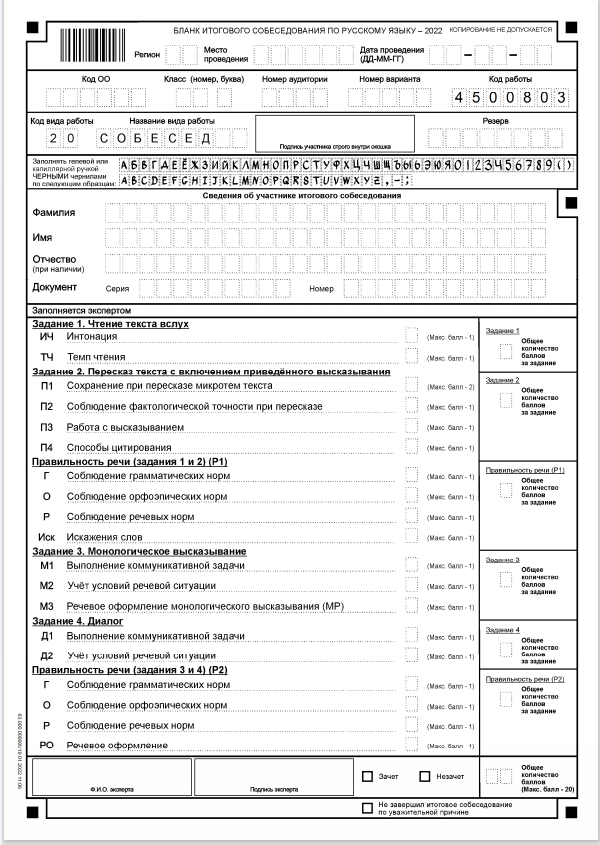 ПРИЛОЖЕНИЕ № 3к Порядку проведенияитогового собеседованияпо русскому языкуна территории Самарской областиСписки участников итогового собеседованияИтоговое собеседование по русскому языку     Дата  _______________Ведомость учета проведения итогового собеседования в аудитории
Предмет __________________________     Дата  _______________ЧЕРНОВИК ПРОТОКОЛА ЭКСПЕРТАФИО УЧАСТНИКА______________________________________________________Акт о досрочном завершении итогового собеседования 
по русскому языку по уважительным причинамПринято решение о:           -  повторном прохождении процедуры в день проведения ИС с заменой КИМ           -  повторном прохождении ИС в дополнительные срокиПРИЛОЖЕНИЕ № 4к Порядку проведенияитогового собеседованияпо русскому языкуна территории Самарской областиКритерии оценивания итогового собеседования по русскому языкуЗадание 1. Чтение текста вслух Таблица 1Задание 2. Подробный пересказ текста с включением приведённого высказыванияТаблица 2*Если участник итогового собеседования пересказал текст не подробно, а СЖАТО, то общее количество баллов, которое получил участник итогового собеседования по критериям П1-П4, уменьшается на 1 балл.                                                                                                  Таблица 3* Если участник итогового собеседования не приступал к выполнению задания 2, то по критериям оценивания правильности речи за выполнение заданий 1 и 2 (P1) ставится не более двух баллов.Максимальное количество баллов за работу с текстом (задания 1 
и 2) – 11.Задание 3. Монологическое высказываниеТаблица 4Речевое оформление оценивается в целом по заданиям 3 и 4. Задание 4. Диалог Таблица 5Таблица 6* Если участник итогового собеседования не приступал к выполнению задания 3, то по критериям оценивания правильности речи за выполнение заданий 3 и 4 (P2) ставится не более двух баллов.Максимальное количество баллов за монолог и диалог – 9.Общее количество баллов за выполнение всей работы – 20.Участник итогового собеседования получает зачёт в случае, если за выполнение всей работы он набрал 10 или более баллов. Критерии оценивания итогового собеседования по русскому языку для глухих, позднооглохших и слабослышащих участников Задание 2. Подробный пересказ текста с включением приведённого высказыванияТаблица 7Задание 3. Монологическое высказываниеТаблица 8Задание 4. Диалог Таблица 9Общее количество баллов за выполнение всей работы – 10.Участник итогового собеседования получает зачёт в случае, если за выполнение всей работы он набрал 5 или более баллов. Критерии оценивания итогового собеседования по русскому языку для слепых, поздноослепших участников, владеющих шрифтом БрайляЗадание 1. Чтение текста вслух Таблица 10Задание 2. Подробный пересказ текста с включением приведённого высказыванияТаблица 11Таблица 12Задание 3. Монологическое высказываниеТаблица 13Задание 4. Диалог Таблица 14Таблица 15Общее количество баллов за выполнение всей работы – 19.Участник итогового собеседования получает зачёт в случае, если за выполнение всей работы он набрал 9 или более баллов. Критерии оценивания итогового собеседования по русскому языку для слепых, поздноослепших участников, не владеющих шрифтом БрайляЗадание 3. Монологическое высказываниеТаблица 16Задание 4. Диалог Таблица 17Таблица 18Общее количество баллов за выполнение всей работы – 9.Участник итогового собеседования получает зачёт в случае, если за выполнение всей работы он набрал 5 или более баллов. Критерии оценивания итогового собеседования по русскому языку для слабовидящих участниковЗадание 1. Чтение текста вслух Таблица 19Задание 2. Подробный пересказ текста с включением приведённого высказыванияТаблица 20Таблица 21Задание 3. Монологическое высказываниеТаблица 22Задание 4. Диалог Таблица 23Таблица 24Общее количество баллов за выполнение всей работы – 19.Участник итогового собеседования получает зачёт в случае, если за выполнение всей работы он набрал 9 или более баллов. Критерии оценивания итогового собеседования по русскому языку для участников с тяжелыми нарушениями речиЗадание 2. Подробный пересказ текста с включением приведённого высказыванияТаблица 25Задание 3. Монологическое высказываниеТаблица 26Задание 4. Диалог Таблица 27Общее количество баллов за выполнение всей работы – 9.Участник итогового собеседования получает зачёт в случае, если за выполнение всей работы он набрал 5 или более баллов. Критерии оценивания итогового собеседования по русскому языку для участников с нарушениями опорно-двигательного аппарата (при отсутствии сопутствующих заболеваний)Задание 1. Чтение текста вслух Таблица 28Задание 2. Подробный пересказ текста с включением приведённого высказыванияТаблица 29Таблица 30Задание 3. Монологическое высказываниеТаблица 31Задание 4. Диалог Таблица 32Таблица 33	Общее количество баллов за выполнение всей работы – 20.Участник итогового собеседования получает зачёт в случае, если за выполнение всей работы он набрал 10 или более баллов. Критерии оценивания итогового собеседования по русскому языку для участников с расстройствами аутистического спектраЗадание 1. Чтение текста вслух Таблица 34Задание 3. Монологическое высказываниеТаблица 35Задание 4. Диалог Таблица 36Общее количество баллов за выполнение всей работы – 5.Участник итогового собеседования получает зачёт в случае, если за выполнение всей работы он набрал 3 или более баллов. Критерии оценивания итогового собеседования по русскому языку для участников с задержкой психического развитияЗадание 1. Чтение текста вслух Таблица 37Задание 2. Подробный пересказ текста с включением приведённого высказыванияТаблица 38Задание 3. Монологическое высказываниеТаблица 39Общее количество баллов за выполнение всей работы – 9.Участник итогового собеседования получает зачёт в случае, если за выполнение всей работы он набрал 5 или более баллов. ПРИЛОЖЕНИЕ № 5к Порядку проведенияитогового собеседованияпо русскому языкуна территории Самарской областиСопроводительный бланкТУ: ____________________________Код ОО:________________________Аудитория № ___________________Количество бланков ИС:__________ПРИЛОЖЕНИЕ № 6к Порядку проведенияитогового собеседованияпо русскому языкуна территории Самарской областиЗаявление на повторную проверку 
аудиозаписи устного ответа участника комиссиейфамилияимяотчествообучающийся/экстерн________________________________________________________			 		наименование образовательной организациипрошу провести повторную проверку сданного мною итогового собеседования по русскому языку, за который получен повторный «незачет».Дополнительно сообщаю, что при проведении итогового собеседования по русскому языку я был распределен в аудиторию. Подпись заявителя   ______________/__________________________(Ф.И.О.) «____» _____________ 20___ г.УТВЕРЖДЕНраспоряжением министерства образования и наукиСамарской областиот  __________ № _______Категория участниковПодкатегории участников ИСформа проведения ИСЗадания, которые могут быть выполнены участниками в зависимости от категории, особенности участияЗадания, которые могут быть выполнены участниками в зависимости от категории, особенности участияЗадания, которые могут быть выполнены участниками в зависимости от категории, особенности участияЗадания, которые могут быть выполнены участниками в зависимости от категории, особенности участиякритерии, по которым может проводиться оценивание (в скобках максимальный балл по критерию)Максимальное количество баллов, необходимое для получения зачетаМинимальное количество баллов, необходимое для получения зачетаКатегория участниковПодкатегории участников ИСформа проведения ИСI. Чтение текста II. Пересказ текста III. Монологическое высказываниеIV. Диалогкритерии, по которым может проводиться оценивание (в скобках максимальный балл по критерию)Максимальное количество баллов, необходимое для получения зачетаМинимальное количество баллов, необходимое для получения зачетаГлухие, позднооглохшиевладеющие сурдопереводомустная (помощь ассистента-сурдопереводчика)выдать текст для самостоятельного прочтения без оценивания по критериям к заданию № 1пересказ текста (посредством сурдоперевода)монологическое высказывание (посредством сурдоперевода)диалог (посредством сурдоперевода)П1(2),  П2(1), П3(1), П4(1), М1(1), М2(1), М3(1), Д1(1), Д2(1)105Глухие, позднооглохшиене владеющие сурдопереводомписьменнаявыдать текст для самостоятельного прочтения без оценивания по критериям к заданию № 1пересказ текста в письменной формемонолог в письменной формедиалог в письменной форме, допускается использование участником ИС карточки экзаменатора-собеседника для формулирования письменных ответов на вопросы диалогаП1(2),  П2(1), П3(1), П4(1), М1(1), М2(1), М3(1), Д1(1), Д2(1)105Слабослышащиеустная (в т.ч. с помощью ассистента- сурдопереводчика)чтение текста про себя или вслухустный пересказ текстаустное монологическое высказываниеустный диалог; допускается использование участником ИС карточки экзаменатора-собеседника для формулирования письменных ответов на вопросы диалогаП1(2), П2(1), П3(1), П4(1), М1(1), М2(1), М3(1), Д1(1), Д2(1)105Слепые, поздноослепшиевладеющие шрифтом Брайляустнаячтение текста про себя + вслухустный пересказ текстаустное монологическое высказываниеустный диалогИЧ(1), П1(2), П2(1), П3(1), П4(1), Г(1), О(1), Р(1), Иск(1), М1(1), М2(1), М3(1), Д1(1), Д2(1), Г(1), О(1), Р(1), РО(1)199Слепые, поздноослепшиене владеющие шрифтом Брайляустнаяне участвуют в выполнении заданияне участвуют в выполнении заданияустное монологическое высказываниеустный диалогМ1(1), М2(1), М3(1), Д1(1), Д2(1), Г(1), О(1), Р(1), РО(1)95Слабовидящиеустнаячтение текста про себя + вслухустный пересказ текстаустное монологическое высказываниеустный диалогИЧ(1), П1(2), П2(1), П3(1), П4(1), Г(1), О(1), Р(1), Иск(1), М1(1), М2(1), М3(1), Д1(1), Д2(1), Г(1), О(1), Р(1), РО(1)199Участники с тяжелыми нарушениями речиУстная или письменнаявыдать текст для самостоятельного прочтения без оценивания по критериям к заданию № 1пересказ текста в устной или письменной формемонолог в устной или письменной формедиалог в устной или письменной форме, допускается использование участником ИС карточки экзаменатора-собеседника для формулирования устных или письменных ответов на вопросы диалогаП1(2), П2(1), П3(1), П4(1), М1(1), М2(1), М3(1), Д1(1), 95Участники с нарушениями опорно-двигательного аппаратапри отсутствии сопутствующих заболеванийустнаячтение текста про себя + вслухустный пересказ текстаустное монологическое высказываниеустный диалогИЧ(1), ТЧ(1), П1(2), П2(1), П3(1), П4(1), Г(1), О(1), Р(1), Иск(1), М1(1), М2(1), М3(1), Д1(1), Д2(1), Г(1), О(1), Р(1), РО(1)2010Участники с нарушениями опорно-двигательного аппаратаналичие сопутствующих заболеваний (например, тяжелые нарушения речи, слепота, др.)устная и (или) письменнаяв соответствии с критериями оценивания сопутствующего заболеванияв соответствии с критериями оценивания сопутствующего заболеванияв соответствии с критериями оценивания сопутствующего заболеванияв соответствии с критериями оценивания сопутствующего заболеванияв соответствии с критериями оценивания сопутствующего заболеванияУчастники с расстройствами аутистического спектраустнаячтение текста про себя + вслухне участвуют в выполнении заданияустное монологическое высказываниеустный диалогТЧ(1), М1(1), М2(1), Д1(1), Д2(1)53 Участники с задержкой психического развитияустнаячтение текста про себя + вслухустный пересказ текстаустное монологическое высказываниене участвует в выполнении заданияТЧ(1), П1(2), П2(1), П3(1), П4(1), М1(1), М2(1), М3(1)95Иные категории участников ИС, которым требуется создание специальных условийустнаячтение текста про себя + вслухустный пересказ текстаустное монологическое высказываниеустный диалогИЧ(1), ТЧ(1), П1(2), П2(1), П3(1), П4(1), Г(1), О(1), Р(1), Иск(1), М1(1), М2(1), М3(1), Д1(1), Д2(1), Г(1), О(1), Р(1), РО(1)2010Субъект РФ:Код МСУКод ОО№ п.п.ФИО участникаНомер аудитории/отметка о неявкеСубъект РФ:Код МСУКод ООАудитория№ п.п.ФИО участникаСерия документаНомер документаКлассВремя началаВремя завершенияНе завершил по объективным причинамПодпись участника//ФИО экзаменатора-собеседникаПодписьДатаЗадание 1. Чтение текста вслухЗадание 1. Чтение текста вслухЗадание 1. Чтение текста вслухЗадание 1. Чтение текста вслухЗадание 1. Чтение текста вслухЗАДАНИЕ 1Общество количество баллов за заданиеИЧИнтонация(макс. балл-1)(макс. балл-1)ТЧТемп чтения(макс. балл-1)(макс. балл-1)Задание 2. Пересказ текста с включением приведенного высказыванияЗадание 2. Пересказ текста с включением приведенного высказыванияЗадание 2. Пересказ текста с включением приведенного высказыванияЗадание 2. Пересказ текста с включением приведенного высказыванияЗадание 2. Пересказ текста с включением приведенного высказыванияП1Сохранение при пересказе микротем текста(макс. балл-2)(макс. балл-2)ЗАДАНИЕ 2Общество количество баллов за заданиеП2Соблюдение фактологической точности при пересказе(макс. балл-1)(макс. балл-1)ЗАДАНИЕ 2Общество количество баллов за заданиеП3Работа с высказыванием (макс. балл-1)(макс. балл-1)ЗАДАНИЕ 2Общество количество баллов за заданиеП4Способы цитирования(макс. балл-1)(макс. балл-1)ЗАДАНИЕ 2Общество количество баллов за заданиеПравильность речи (задания 1 и 2) (Р1)Правильность речи (задания 1 и 2) (Р1)Правильность речи (задания 1 и 2) (Р1)Правильность речи (задания 1 и 2) (Р1)Правильность речи (задания 1 и 2) (Р1)ГСоблюдение грамматических норм(макс. балл-1)(макс. балл-1)Правильность речи (Р1)Общество количество баллов за заданиеОСоблюдение орфоэпических норм(макс. балл-1)(макс. балл-1)Правильность речи (Р1)Общество количество баллов за заданиеРСоблюдение речевых норм(макс. балл-1)(макс. балл-1)Правильность речи (Р1)Общество количество баллов за заданиеИскИскажение слов(макс. балл-1)(макс. балл-1)Правильность речи (Р1)Общество количество баллов за заданиеЗадание 3. Монологические высказыванияЗадание 3. Монологические высказыванияЗадание 3. Монологические высказыванияЗадание 3. Монологические высказыванияЗадание 3. Монологические высказыванияМ1Выполнение коммуникативной задачи(макс. балл-1)(макс. балл-1)ЗАДАНИЕ 3Общество количество баллов за заданиеМ2Учёт условий речевой ситуации(макс. балл-1)(макс. балл-1)ЗАДАНИЕ 3Общество количество баллов за заданиеМ3Речевое оформление монологического высказывания (МР)(макс. балл-1)(макс. балл-1)ЗАДАНИЕ 3Общество количество баллов за заданиеЗадание 4. ДиалогЗадание 4. ДиалогЗадание 4. ДиалогЗадание 4. ДиалогЗадание 4. ДиалогД1Выполнение коммуникативной задачи(макс. балл-1)(макс. балл-1)ЗАДАНИЕ 4Общество количество баллов за заданиеД2Учёт условий речевой ситуации(макс. балл-1)(макс. балл-1)ЗАДАНИЕ 4Общество количество баллов за заданиеПравильность речи (задания 3 и 4) (Р2)Правильность речи (задания 3 и 4) (Р2)Правильность речи (задания 3 и 4) (Р2)Правильность речи (задания 3 и 4) (Р2)Правильность речи (задания 3 и 4) (Р2)ГСоблюдение грамматических норм(макс. балл-1)(макс. балл-1)Правильность речи (Р2)          Общество количество баллов за заданиеОСоблюдение орфоэпических норм(макс. балл-1)(макс. балл-1)Правильность речи (Р2)          Общество количество баллов за заданиеРСоблюдение речевых норм(макс. балл-1)(макс. балл-1)Правильность речи (Р2)          Общество количество баллов за заданиеРОРечевое оформление(макс. балл-1)(макс. балл-1)Правильность речи (Р2)          Общество количество баллов за заданиеФИО экспертаПодпись экспертаЗачетЗачет НезачетОбщество количество баллов (Макс. балл – 20) Сведения об участнике ГИА-9Сведения об участнике ГИА-9Сведения об участнике ГИА-9Сведения об участнике ГИА-9Сведения об участнике ГИА-9Сведения об участнике ГИА-9Сведения об участнике ГИА-9Сведения об участнике ГИА-9Сведения об участнике ГИА-9Сведения об участнике ГИА-9Сведения об участнике ГИА-9Сведения об участнике ГИА-9Сведения об участнике ГИА-9Сведения об участнике ГИА-9Сведения об участнике ГИА-9Сведения об участнике ГИА-9Сведения об участнике ГИА-9Сведения об участнике ГИА-9Сведения об участнике ГИА-9Сведения об участнике ГИА-9Сведения об участнике ГИА-9Сведения об участнике ГИА-9Сведения об участнике ГИА-9Сведения об участнике ГИА-9Сведения об участнике ГИА-9Сведения об участнике ГИА-9Сведения об участнике ГИА-9Сведения об участнике ГИА-9ФамилияИмяОтчествоОтчествоДокумент,Документ,удостоверяющий личностьудостоверяющий личностьудостоверяющий личностьудостоверяющий личностьудостоверяющий личностьудостоверяющий личность(серия)(серия)(серия)(серия)(серия)(номер)(номер)(номер)(номер)(номер)(номер)(номер)(номер)Дата рождения (в формате ДД.ММ.ГГГГ)Дата рождения (в формате ДД.ММ.ГГГГ)Дата рождения (в формате ДД.ММ.ГГГГ)Дата рождения (в формате ДД.ММ.ГГГГ)Дата рождения (в формате ДД.ММ.ГГГГ)Дата рождения (в формате ДД.ММ.ГГГГ)Дата рождения (в формате ДД.ММ.ГГГГ)Дата рождения (в формате ДД.ММ.ГГГГ)Дата рождения (в формате ДД.ММ.ГГГГ)Дата рождения (в формате ДД.ММ.ГГГГ)Дата рождения (в формате ДД.ММ.ГГГГ)Дата рождения (в формате ДД.ММ.ГГГГ)..Образовательная организация участника ГИА-9Образовательная организация участника ГИА-9Образовательная организация участника ГИА-9Образовательная организация участника ГИА-9Образовательная организация участника ГИА-9Образовательная организация участника ГИА-9Образовательная организация участника ГИА-9Образовательная организация участника ГИА-9Образовательная организация участника ГИА-9Образовательная организация участника ГИА-9Образовательная организация участника ГИА-9Образовательная организация участника ГИА-9Образовательная организация участника ГИА-9Образовательная организация участника ГИА-9Досрочно завершил экзамен по следующим причинам:Досрочно завершил экзамен по следующим причинам:Досрочно завершил экзамен по следующим причинам:Досрочно завершил экзамен по следующим причинам:Досрочно завершил экзамен по следующим причинам:Досрочно завершил экзамен по следующим причинам:Досрочно завершил экзамен по следующим причинам:Досрочно завершил экзамен по следующим причинам:Досрочно завершил экзамен по следующим причинам:Досрочно завершил экзамен по следующим причинам:Досрочно завершил экзамен по следующим причинам:Досрочно завершил экзамен по следующим причинам:Досрочно завершил экзамен по следующим причинам:Досрочно завершил экзамен по следующим причинам:Досрочно завершил экзамен по следующим причинам:Досрочно завершил экзамен по следующим причинам:Досрочно завершил экзамен по следующим причинам:Время завершения экзамена по объективным причинамВремя завершения экзамена по объективным причинамВремя завершения экзамена по объективным причинамВремя завершения экзамена по объективным причинамВремя завершения экзамена по объективным причинамВремя завершения экзамена по объективным причинамВремя завершения экзамена по объективным причинамВремя завершения экзамена по объективным причинамВремя завершения экзамена по объективным причинамВремя завершения экзамена по объективным причинамВремя завершения экзамена по объективным причинамВремя завершения экзамена по объективным причинамВремя завершения экзамена по объективным причинамВремя завершения экзамена по объективным причинамВремя завершения экзамена по объективным причинамВремя завершения экзамена по объективным причинамВремя завершения экзамена по объективным причинамВремя завершения экзамена по объективным причинамВремя завершения экзамена по объективным причинамВремя завершения экзамена по объективным причинамВремя завершения экзамена по объективным причинамВремя завершения экзамена по объективным причинам:час.час.мин.мин.Участник ИСОтветственный организатор ОО (места проведения)Руководитель ОО (места проведения)Дата∙∙(число)(число)(месяц)(месяц)(год)(год)Критерии оценивания чтения вслухКритерии оценивания чтения вслухБаллыИЧИнтонацияИнтонация соответствует пунктуационному оформлению текста1Интонация не соответствует пунктуационному оформлению текста0ТЧТемп чтенияТемп чтения соответствует коммуникативной задаче1Темп чтения не соответствует коммуникативной задаче0Максимальное количество баллов Максимальное количество баллов 2№Критерии оценивания подробного* пересказа текста
 с включением приведённого высказыванияБаллыП1Сохранение при пересказе микротем текстаВсе основные микротемы исходного текста сохранены2Упущена или добавлена одна микротема1Упущены или добавлены две и более микротем0П2Соблюдение фактологической точности при пересказеФактических ошибок, связанных с пониманием текста, нет1Допущены фактические ошибки (одна или более)0П3Работа с высказываниемПриведённое высказывание включено в текст во время пересказа уместно, логично1Приведённое высказывание включено в текст во время пересказа неуместно и/или нелогично, Или приведённое высказывание не включено в текст во время пересказа0П4Способы цитированияОшибок нет1Допущены ошибки при цитировании (одна или более)0Максимальное количество баллов Максимальное количество баллов 5№Критерии оценивания правильности речи за выполнение заданий 1 и 2 (Р1)*БаллыБаллыГСоблюдение грамматических норм Соблюдение грамматических норм Грамматических ошибок нетГрамматических ошибок нет1Допущены грамматические ошибки (одна или более)Допущены грамматические ошибки (одна или более)0ОСоблюдение орфоэпических нормСоблюдение орфоэпических нормОрфоэпических ошибок нет,илидопущена одна орфоэпическая ошибка (исключая слово в тексте с поставленным ударением)Орфоэпических ошибок нет,илидопущена одна орфоэпическая ошибка (исключая слово в тексте с поставленным ударением)1Допущены две или более орфоэпических ошибок Допущены две или более орфоэпических ошибок 0РСоблюдение речевых нормСоблюдение речевых нормРечевых ошибок нет, илидопущено не более трёх речевых ошибокРечевых ошибок нет, илидопущено не более трёх речевых ошибок1Допущены речевые ошибки (четыре или более)Допущены речевые ошибки (четыре или более)0Иск.Искажения словИскажения словИскажений слов нетИскажений слов нет1Допущены искажения слов (одно или более)Допущены искажения слов (одно или более)0Максимальное количество баллов Максимальное количество баллов Максимальное количество баллов 4№Критерии оценивания монологического 
высказывания (М)БаллыМ1Выполнение коммуникативной задачиУчастник итогового собеседования справился с коммуникативной задачей.Приведено не менее 10 фраз по теме высказывания.Фактические ошибки отсутствуют1Испытуемый предпринял попытку справиться с коммуникативной задачей,нодопустил фактические ошибки,и/илипривёл менее 10 фраз по теме высказывания0М2Учёт условий речевой ситуацииУчтены условия речевой ситуации1Условия речевой ситуации не учтены0М3Речевое оформление монологического высказывания (МР)Высказывание характеризуется смысловой цельностью, речевой связностью и последовательностью изложения: логические ошибки отсутствуют, последовательность изложения не нарушена1Высказывание нелогично, изложение непоследовательно. Присутствуют логические ошибки (одна или более)0Максимальное количество баллов3№Критерии оценивания диалога (Д)БаллыД1Выполнение коммуникативной задачиУчастник итогового собеседования справился с коммуникативной задачей.  Даны ответы на все вопросы в диалоге1Ответы на вопросы не даныилиданы односложные ответы0Д2Учёт условий речевой ситуацииУчтены условия речевой ситуации1Условия речевой ситуации не учтены0Максимальное количество баллов 2№Критерии оценивания правильности речи за выполнение заданий 3 и 4 (Р2)*БаллыГСоблюдение грамматических норм Грамматических ошибок нет1Допущены грамматические ошибки (одна или более)0ОСоблюдение орфоэпических нормОрфоэпических ошибок нет,илидопущено не более двух орфоэпических ошибок1Допущены орфоэпические ошибки  (три или более) 0РСоблюдение речевых нормРечевых ошибок нет, илидопущено не более трёх речевых ошибок1Допущены речевые ошибки (четыре или более)0РОРечевое оформлениеРечь в целом отличается богатством и точностью словаря, используются разнообразные синтаксические конструкции.По этому критерию участник итогового собеседования получает 1 балл только в случае, если 1 балл получен по критерию «Соблюдение речевых норм»1Речь отличается бедностью и/или неточностью словаря, и/или используются однотипные синтаксические конструкции0Максимальное количество баллов Максимальное количество баллов 4№Критерии оценивания подробного* пересказа текста
 с включением приведённого высказыванияБаллыП1Сохранение при пересказе микротем текстаВсе основные микротемы исходного текста сохранены2Упущена или добавлена одна микротема1Упущены или добавлены две и более микротем0П2Соблюдение фактологической точности при пересказеФактических ошибок, связанных с пониманием текста, нет1Допущены фактические ошибки (одна или более)0П3Работа с высказываниемПриведённое высказывание включено в текст во время пересказа уместно, логично1Приведённое высказывание включено в текст во время пересказа неуместно и/или нелогично, Или приведённое высказывание не включено в текст во время пересказа0П4Способы цитированияОшибок нет1Допущены ошибки при цитировании (одна или более)0Максимальное количество баллов Максимальное количество баллов 5№Критерии оценивания монологического 
высказывания (М)БаллыМ1Выполнение коммуникативной задачиУчастник итогового собеседования справился с коммуникативной задачей.Приведено не менее 10 фраз по теме высказывания.Фактические ошибки отсутствуют1Испытуемый предпринял попытку справиться с коммуникативной задачей,Но допустил фактические ошибки,и/илипривёл менее 10 фраз по теме высказывания0М2Учёт условий речевой ситуацииУчтены условия речевой ситуации1Условия речевой ситуации не учтены0М3Речевое оформление монологического высказывания (МР)Высказывание характеризуется смысловой цельностью, речевой связностью и последовательностью изложения: логические ошибки отсутствуют, последовательность изложения не нарушена1Высказывание нелогично, изложение непоследовательно. Присутствуют логические ошибки (одна или более)0Максимальное количество баллов3№Критерии оценивания диалога (Д)БаллыД1Выполнение коммуникативной задачиУчастник итогового собеседования справился с коммуникативной задачей.  Даны ответы на все вопросы в диалоге1Ответы на вопросы не даныилиданы односложные ответы0Д2Учёт условий речевой ситуацииУчтены условия речевой ситуации1Условия речевой ситуации не учтены0Максимальное количество баллов 2Критерии оценивания чтения вслухКритерии оценивания чтения вслухБаллыИЧИнтонацияИнтонация соответствует пунктуационному оформлению текста1Интонация не соответствует пунктуационному оформлению текста0Максимальное количество баллов Максимальное количество баллов 1№Критерии оценивания подробного* пересказа текста
 с включением приведённого высказыванияБаллыП1Сохранение при пересказе микротем текстаВсе основные микротемы исходного текста сохранены2Упущена или добавлена одна микротема1Упущены или добавлены две и более микротем0П2Соблюдение фактологической точности при пересказеФактических ошибок, связанных с пониманием текста, нет1Допущены фактические ошибки (одна или более)0П3Работа с высказываниемПриведённое высказывание включено в текст во время пересказа уместно, логично1Приведённое высказывание включено в текст во время пересказа неуместно и/или нелогично, илиприведённое высказывание не включено в текст во время пересказа0П4Способы цитированияОшибок нет1Допущены ошибки при цитировании (одна или более)0Максимальное количество баллов Максимальное количество баллов 5№Критерии оценивания правильности речи за выполнение заданий 1 и 2 (Р1)*БаллыБаллыГСоблюдение грамматических норм Соблюдение грамматических норм Грамматических ошибок нетГрамматических ошибок нет1Допущены грамматические ошибки (одна или более)Допущены грамматические ошибки (одна или более)0ОСоблюдение орфоэпических нормСоблюдение орфоэпических нормОрфоэпических ошибок нет,илидопущена одна орфоэпическая ошибка (исключая слово в тексте с поставленным ударением)Орфоэпических ошибок нет,илидопущена одна орфоэпическая ошибка (исключая слово в тексте с поставленным ударением)1Допущены две или более орфоэпических ошибок Допущены две или более орфоэпических ошибок 0РСоблюдение речевых нормСоблюдение речевых нормРечевых ошибок нет, илидопущено не более трёх речевых ошибокРечевых ошибок нет, илидопущено не более трёх речевых ошибок1Допущены речевые ошибки (четыре или более)Допущены речевые ошибки (четыре или более)0Иск.Искажения словИскажения словИскажений слов нетИскажений слов нет1Допущены искажения слов (одно или более)Допущены искажения слов (одно или более)0Максимальное количество баллов Максимальное количество баллов Максимальное количество баллов 4№Критерии оценивания монологического 
высказывания (М)БаллыМ1Выполнение коммуникативной задачиУчастник итогового собеседования справился с коммуникативной задачей.Приведено не менее 10 фраз по теме высказывания.Фактические ошибки отсутствуют1Испытуемый предпринял попытку справиться с коммуникативной задачей,нодопустил фактические ошибки,и/илипривёл менее 10 фраз по теме высказывания0М2Учёт условий речевой ситуацииУчтены условия речевой ситуации1Условия речевой ситуации не учтены0М3Речевое оформление монологического высказывания (МР)Высказывание характеризуется смысловой цельностью, речевой связностью и последовательностью изложения: логические ошибки отсутствуют, последовательность изложения не нарушена1Высказывание нелогично, изложение непоследовательно. Присутствуют логические ошибки (одна или более)0Максимальное количество баллов3№Критерии оценивания диалога (Д)БаллыД1Выполнение коммуникативной задачиУчастник итогового собеседования справился с коммуникативной задачей.  Даны ответы на все вопросы в диалоге1Ответы на вопросы не даныилиданы односложные ответы0Д2Учёт условий речевой ситуацииУчтены условия речевой ситуации1Условия речевой ситуации не учтены0Максимальное количество баллов 2№Критерии оценивания правильности речи за выполнение заданий 3 и 4 (Р2)*Критерии оценивания правильности речи за выполнение заданий 3 и 4 (Р2)*БаллыГСоблюдение грамматических норм Соблюдение грамматических норм Грамматических ошибок нетГрамматических ошибок нет1Допущены грамматические ошибки (одна или более)Допущены грамматические ошибки (одна или более)0ОСоблюдение орфоэпических нормСоблюдение орфоэпических нормОрфоэпических ошибок нет,илидопущено не более двух орфоэпических ошибокОрфоэпических ошибок нет,илидопущено не более двух орфоэпических ошибок1Допущены орфоэпические ошибки  (три или более) Допущены орфоэпические ошибки  (три или более) 0РСоблюдение речевых нормСоблюдение речевых нормРечевых ошибок нет, илидопущено не более трёх речевых ошибокРечевых ошибок нет, илидопущено не более трёх речевых ошибок1Допущены речевые ошибки (четыре или более)Допущены речевые ошибки (четыре или более)0РОРОРечевое оформлениеРечь в целом отличается богатством и точностью словаря, используются разнообразные синтаксические конструкции.По этому критерию участник итогового собеседования получает 1 балл только в случае, если 1 балл получен по критерию «Соблюдение речевых норм»1Речь отличается бедностью и/или неточностью словаря, и/или используются однотипные синтаксические конструкции0Максимальное количество баллов Максимальное количество баллов Максимальное количество баллов 4№Критерии оценивания монологического 
высказывания (М)БаллыМ1Выполнение коммуникативной задачиУчастник итогового собеседования справился с коммуникативной задачей.Приведено не менее 10 фраз по теме высказывания.Фактические ошибки отсутствуют1Испытуемый предпринял попытку справиться с коммуникативной задачей,нодопустил фактические ошибки,и/илипривёл менее 10 фраз по теме высказывания0М2Учёт условий речевой ситуацииУчтены условия речевой ситуации1Условия речевой ситуации не учтены0М3Речевое оформление монологического высказывания (МР)Высказывание характеризуется смысловой цельностью, речевой связностью и последовательностью изложения: логические ошибки отсутствуют, последовательность изложения не нарушена1Высказывание нелогично, изложение непоследовательно. Присутствуют логические ошибки (одна или более)0Максимальное количество баллов3№Критерии оценивания диалога (Д)БаллыД1Выполнение коммуникативной задачиУчастник итогового собеседования справился с коммуникативной задачей.  Даны ответы на все вопросы в диалоге1Ответы на вопросы не даныилиданы односложные ответы0Д2Учёт условий речевой ситуацииУчтены условия речевой ситуации1Условия речевой ситуации не учтены0Максимальное количество баллов 2№Критерии оценивания правильности речи за выполнение заданий 3 и 4 (Р2)*БаллыГСоблюдение грамматических норм Грамматических ошибок нет1Допущены грамматические ошибки (одна или более)0ОСоблюдение орфоэпических нормОрфоэпических ошибок нет,илидопущено не более двух орфоэпических ошибок1Допущены орфоэпические ошибки  (три или более) 0РСоблюдение речевых нормРечевых ошибок нет, илидопущено не более трёх речевых ошибок1Допущены речевые ошибки (четыре или более)0РОРечевое оформлениеРечь в целом отличается богатством и точностью словаря, используются разнообразные синтаксические конструкции.По этому критерию участник итогового собеседования получает 1 балл только в случае, если 1 балл получен по критерию «Соблюдение речевых норм»1Речь отличается бедностью и/или неточностью словаря, и/или используются однотипные синтаксические конструкции0Максимальное количество баллов Максимальное количество баллов 4Критерии оценивания чтения вслухКритерии оценивания чтения вслухБаллыИЧИнтонацияИнтонация соответствует пунктуационному оформлению текста1Интонация не соответствует пунктуационному оформлению текста0Максимальное количество баллов Максимальное количество баллов 1№Критерии оценивания подробного* пересказа текста
 с включением приведённого высказыванияБаллыП1Сохранение при пересказе микротем текстаВсе основные микротемы исходного текста сохранены2Упущена или добавлена одна микротема1Упущены или добавлены две и более микротем0П2Соблюдение фактологической точности при пересказеФактических ошибок, связанных с пониманием текста, нет1Допущены фактические ошибки (одна или более)0П3Работа с высказываниемПриведённое высказывание включено в текст во время пересказа уместно, логично1Приведённое высказывание включено в текст во время пересказа неуместно и/или нелогично, илиприведённое высказывание не включено в текст во время пересказа0П4Способы цитированияОшибок нет1Допущены ошибки при цитировании (одна или более)0Максимальное количество баллов Максимальное количество баллов 5№Критерии оценивания правильности речи за выполнение заданий 1 и 2 (Р1)*БаллыБаллыГСоблюдение грамматических норм Соблюдение грамматических норм Грамматических ошибок нетГрамматических ошибок нет1Допущены грамматические ошибки (одна или более)Допущены грамматические ошибки (одна или более)0ОСоблюдение орфоэпических нормСоблюдение орфоэпических нормОрфоэпических ошибок нет,илидопущена одна орфоэпическая ошибка (исключая слово в тексте с поставленным ударением)Орфоэпических ошибок нет,илидопущена одна орфоэпическая ошибка (исключая слово в тексте с поставленным ударением)1Допущены две или более орфоэпических ошибок Допущены две или более орфоэпических ошибок 0РСоблюдение речевых нормСоблюдение речевых нормРечевых ошибок нет, илидопущено не более трёх речевых ошибокРечевых ошибок нет, илидопущено не более трёх речевых ошибок1Допущены речевые ошибки (четыре или более)Допущены речевые ошибки (четыре или более)0Иск.Искажения словИскажения словИскажений слов нетИскажений слов нет1Допущены искажения слов (одно или более)Допущены искажения слов (одно или более)0Максимальное количество баллов Максимальное количество баллов Максимальное количество баллов 4№Критерии оценивания монологического высказывания (М)БаллыМ1Выполнение коммуникативной задачиУчастник итогового собеседования справился с коммуникативной задачей.Приведено не менее 10 фраз по теме высказывания.Фактические ошибки отсутствуют1Испытуемый предпринял попытку справиться с коммуникативной задачей,нодопустил фактические ошибки,и/илипривёл менее 10 фраз по теме высказывания0М2Учёт условий речевой ситуацииУчтены условия речевой ситуации1Условия речевой ситуации не учтены0М3Речевое оформление монологического высказывания (МР)Высказывание характеризуется смысловой цельностью, речевой связностью и последовательностью изложения: логические ошибки отсутствуют, последовательность изложения не нарушена1Высказывание нелогично, изложение непоследовательно. Присутствуют логические ошибки (одна или более)0Максимальное количество баллов3№Критерии оценивания диалога (Д)БаллыД1Выполнение коммуникативной задачиУчастник итогового собеседования справился с коммуникативной задачей.  Даны ответы на все вопросы в диалоге1Ответы на вопросы не даныилиданы односложные ответы0Д2Учёт условий речевой ситуацииУчтены условия речевой ситуации1Условия речевой ситуации не учтены0Максимальное количество баллов 2№Критерии оценивания правильности речи за выполнение заданий 3 и 4 (Р2)*БаллыГСоблюдение грамматических норм Грамматических ошибок нет1Допущены грамматические ошибки (одна или более)0ОСоблюдение орфоэпических нормОрфоэпических ошибок нет,илидопущено не более двух орфоэпических ошибок1Допущены орфоэпические ошибки  (три или более) 0РСоблюдение речевых нормРечевых ошибок нет, илидопущено не более трёх речевых ошибок1Допущены речевые ошибки (четыре или более)0РОРечевое оформлениеРечь в целом отличается богатством и точностью словаря, используются разнообразные синтаксические конструкции.По этому критерию участник итогового собеседования получает 1 балл только в случае, если 1 балл получен по критерию «Соблюдение речевых норм»1Речь отличается бедностью и/или неточностью словаря, и/или используются однотипные синтаксические конструкции0Максимальное количество баллов Максимальное количество баллов 4№Критерии оценивания подробного* пересказа текста
 с включением приведённого высказыванияБаллыП1Сохранение при пересказе микротем текстаВсе основные микротемы исходного текста сохранены2Упущена или добавлена одна микротема1Упущены или добавлены две и более микротем0П2Соблюдение фактологической точности при пересказеФактических ошибок, связанных с пониманием текста, нет1Допущены фактические ошибки (одна или более)0П3Работа с высказываниемПриведённое высказывание включено в текст во время пересказа уместно, логично1Приведённое высказывание включено в текст во время пересказа неуместно и/или нелогично, илиприведённое высказывание не включено в текст во время пересказа0П4Способы цитированияОшибок нет1Допущены ошибки при цитировании (одна или более)0Максимальное количество баллов Максимальное количество баллов 5№Критерии оценивания монологического 
высказывания (М)БаллыМ1Выполнение коммуникативной задачиУчастник итогового собеседования справился с коммуникативной задачей.Приведено не менее 10 фраз по теме высказывания.Фактические ошибки отсутствуют1Испытуемый предпринял попытку справиться с коммуникативной задачей,нодопустил фактические ошибки,и/илипривёл менее 10 фраз по теме высказывания0М2Учёт условий речевой ситуацииУчтены условия речевой ситуации1Условия речевой ситуации не учтены0М3Речевое оформление монологического высказывания (МР)Высказывание характеризуется смысловой цельностью, речевой связностью и последовательностью изложения: логические ошибки отсутствуют, последовательность изложения не нарушена1Высказывание нелогично, изложение непоследовательно. Присутствуют логические ошибки (одна или более)0Максимальное количество баллов3№Критерии оценивания диалога (Д)БаллыД1Выполнение коммуникативной задачиУчастник итогового собеседования справился с коммуникативной задачей.  Даны ответы на все вопросы в диалоге1Ответы на вопросы не даныилиданы односложные ответы0Максимальное количество баллов 1Критерии оценивания чтения вслухКритерии оценивания чтения вслухБаллыИЧИнтонацияИнтонация соответствует пунктуационному оформлению текста1Интонация не соответствует пунктуационному оформлению текста0ТЧТемп чтенияТемп чтения соответствует коммуникативной задаче1Темп чтения не соответствует коммуникативной задаче0Максимальное количество баллов Максимальное количество баллов 2№Критерии оценивания подробного* пересказа текста
 с включением приведённого высказыванияБаллыП1Сохранение при пересказе микротем текстаВсе основные микротемы исходного текста сохранены2Упущена или добавлена одна микротема1Упущены или добавлены две и более микротем0П2Соблюдение фактологической точности при пересказеФактических ошибок, связанных с пониманием текста, нет1Допущены фактические ошибки (одна или более)0П3Работа с высказываниемПриведённое высказывание включено в текст во время пересказа уместно, логично1Приведённое высказывание включено в текст во время пересказа неуместно и/или нелогично, илиприведённое высказывание не включено в текст во время пересказа0П4Способы цитированияОшибок нет1Допущены ошибки при цитировании (одна или более)0Максимальное количество баллов Максимальное количество баллов 5№Критерии оценивания правильности речи за выполнение заданий 1 и 2 (Р1)*БаллыГСоблюдение грамматических норм Грамматических ошибок нет1Допущены грамматические ошибки (одна или более)0ОСоблюдение орфоэпических нормОрфоэпических ошибок нет,илидопущена одна орфоэпическая ошибка (исключая слово в тексте с поставленным ударением)1Допущены две или более орфоэпических ошибок 0РСоблюдение речевых нормРечевых ошибок нет, илидопущено не более трёх речевых ошибок1Допущены речевые ошибки (четыре или более)0Иск.Искажения словИскажений слов нет1Допущены искажения слов (одно или более)0Максимальное количество баллов Максимальное количество баллов 4№Критерии оценивания монологического высказывания (М)БаллыМ1Выполнение коммуникативной задачиУчастник итогового собеседования справился с коммуникативной задачей.Приведено не менее 10 фраз по теме высказывания.Фактические ошибки отсутствуют1Испытуемый предпринял попытку справиться с коммуникативной задачей,нодопустил фактические ошибки,и/илипривёл менее 10 фраз по теме высказывания0М2Учёт условий речевой ситуацииУчтены условия речевой ситуации1Условия речевой ситуации не учтены0М3Речевое оформление монологического высказывания (МР)Высказывание характеризуется смысловой цельностью, речевой связностью и последовательностью изложения: логические ошибки отсутствуют, последовательность изложения не нарушена1Высказывание нелогично, изложение непоследовательно. Присутствуют логические ошибки (одна или более)0Максимальное количество баллов3№Критерии оценивания диалога (Д)БаллыД1Выполнение коммуникативной задачиУчастник итогового собеседования справился с коммуникативной задачей.  Даны ответы на все вопросы в диалоге1Ответы на вопросы не даныилиданы односложные ответы0Д2Учёт условий речевой ситуацииУчтены условия речевой ситуации1Условия речевой ситуации не учтены0Максимальное количество баллов 2№Критерии оценивания правильности речи за выполнение заданий 3 и 4 (Р2)*БаллыГСоблюдение грамматических норм Грамматических ошибок нет1Допущены грамматические ошибки (одна или более)0ОСоблюдение орфоэпических нормОрфоэпических ошибок нет,илидопущено не более двух орфоэпических ошибок1Допущены орфоэпические ошибки  (три или более) 0РСоблюдение речевых нормРечевых ошибок нет, илидопущено не более трёх речевых ошибок1Допущены речевые ошибки (четыре или более)0РОРечевое оформлениеРечь в целом отличается богатством и точностью словаря, используются разнообразные синтаксические конструкции.По этому критерию участник итогового собеседования получает 1 балл только в случае, если 1 балл получен по критерию «Соблюдение речевых норм»1Речь отличается бедностью и/или неточностью словаря, и/или используются однотипные синтаксические конструкции0Максимальное количество баллов Максимальное количество баллов 4Критерии оценивания чтения вслухКритерии оценивания чтения вслухБаллыТЧТемп чтенияТемп чтения соответствует коммуникативной задаче1Темп чтения не соответствует коммуникативной задаче0Максимальное количество баллов Максимальное количество баллов 1№Критерии оценивания монологического 
высказывания (М)БаллыМ1Выполнение коммуникативной задачиУчастник итогового собеседования справился с коммуникативной задачей.Приведено не менее 10 фраз по теме высказывания.Фактические ошибки отсутствуют1Испытуемый предпринял попытку справиться с коммуникативной задачей,нодопустил фактические ошибки,и/илипривёл менее 10 фраз по теме высказывания0М2Учёт условий речевой ситуацииУчтены условия речевой ситуации1Условия речевой ситуации не учтены0Максимальное количество баллов2№Критерии оценивания диалога (Д)БаллыД1Выполнение коммуникативной задачиУчастник итогового собеседования справился с коммуникативной задачей. Даны ответы на все вопросы в диалоге1Ответы на вопросы не даныИли даны односложные ответы0Д2Учёт условий речевой ситуацииУчтены условия речевой ситуации1Условия речевой ситуации не учтены0Максимальное количество баллов 2Критерии оценивания чтения вслухКритерии оценивания чтения вслухБаллыТЧТемп чтенияТемп чтения соответствует коммуникативной задаче1Темп чтения не соответствует коммуникативной задаче0Максимальное количество баллов Максимальное количество баллов 1№Критерии оценивания подробного* пересказа текста
 с включением приведённого высказыванияБаллыП1Сохранение при пересказе микротем текстаВсе основные микротемы исходного текста сохранены2Упущена или добавлена одна микротема1Упущены или добавлены две и более микротем0П2Соблюдение фактологической точности при пересказеФактических ошибок, связанных с пониманием текста, нет1Допущены фактические ошибки (одна или более)0П3Работа с высказываниемПриведённое высказывание включено в текст во время пересказа уместно, логично1Приведённое высказывание включено в текст во время пересказа неуместно и/или нелогично, илиприведённое высказывание не включено в текст во время пересказа0П4Способы цитированияОшибок нет1Допущены ошибки при цитировании (одна или более)0Максимальное количество баллов Максимальное количество баллов 5№Критерии оценивания монологического 
высказывания (М)БаллыМ1Выполнение коммуникативной задачиУчастник итогового собеседования справился с коммуникативной задачей.Приведено не менее 10 фраз по теме высказывания.Фактические ошибки отсутствуют1Испытуемый предпринял попытку справиться с коммуникативной задачей,нодопустил фактические ошибки,и/илипривёл менее 10 фраз по теме высказывания0М2Учёт условий речевой ситуацииУчтены условия речевой ситуации1Условия речевой ситуации не учтены0М3Речевое оформление монологического высказывания (МР)Высказывание характеризуется смысловой цельностью, речевой связностью и последовательностью изложения: логические ошибки отсутствуют, последовательность изложения не нарушена1Высказывание нелогично, изложение непоследовательно. Присутствуют логические ошибки (одна или более)0Максимальное количество баллов3ЗаявлениеЗаявлениеЗаявлениеЗаявлениеЗаявлениеЗаявлениеЗаявлениеЗаявлениеЯ,Контактный телефон()--